РОСТОВСКАЯ ОБЛАСТЬ СТАЛА ПЕРВЫМ РЕГИОНОМ-УЧРЕДИТЕЛЕМ РЕГИОНАЛЬНОЙ ПРЕМИИ #МЫВМЕСТЕВ период с 18 мая по 5 июля прошел заявочный этап Международной премии #МЫВМЕСТЕ, в котором Ростовская область приняла активное участие.В целях выявления и поддержки региональных лидеров социальных изменений из числа сообщества волонтеров и НКО, бизнеса, журналистов и поддержка их инициатив, направленных на улучшение жизни и помощь людям, в Ростовской области дан старт региональной премии #МЫВМЕСТЕ.Подать заявку на участие в региональной премии #МЫВМЕСТЕ могут граждане России, проживающие на территории Ростовской области старше 14 лет, некоммерческие, благотворительные организации, коммерческие компании, а также журналисты и другие представители сферы медиа.Региональная премия #МЫВМЕСТЕ объединяет конкурсы для лидеров социальных изменений под единый бренд и расширила спектр направлений. Заявки на участие принимаются на сайте Премии до 15 сентября:https://премиядона.рф.Региональная премия #МЫВМЕСТЕ состоит из трех тематических треков:«Волонтеры и НКО» - трек для авторов и руководителей социальных 
и добровольческих проектов, а также для добровольцев и организаторов на соискание звания «Лучший доброволец (волонтер) Ростовской области»;«Бизнес» - трек для представителей коммерческих организаций 
(за исключением государственных и муниципальных унитарных предприятий) 
и индивидуальных предпринимателей, внесших значительный вклад в развитие механизмов взаимопомощи и социального направления добровольчества (волонтерства) в Ростовской области, претендующих на звание «Социально ориентированный предприниматель Ростовской области»«Медиа» - трек для журналистов и представителей медиасферы, которые создают материалы о социальной активности граждан, а также имеют свои социальные медиа проекты.Победители Региональной премии #МЫВМЕСТЕ получают общественное признание, грант на реализацию собственного проекта (до 1 млн. рублей), почетный знак Губернатора Ростовской области, медиасопровождение проектов, а также включение в сборник лучших практик добровольчества Ростовской области.«Ростовская область стала первым регионом-учредителем Региональной Премии #МЫВМЕСТЕ. Премия является аналогом одноименной Международной премии и служит ее логическим продолжением на региональном уровне. Мы хотим поддержать и рассказать о донских гражданах, реализующих значимые социальные проекты на территории Ростовской области» – прокомментировал Юрий Лескин, председатель комитета по молодежной политике Ростовской области.Отбор и оценка работ, полученных в результате заявочной кампании, пройдет с 16 сентября по 25 октября. Торжественное награждение победителей Премии состоится на ежегодном региональном фестивале добровольчества «ДоброФест» 
в декабре 2021 года.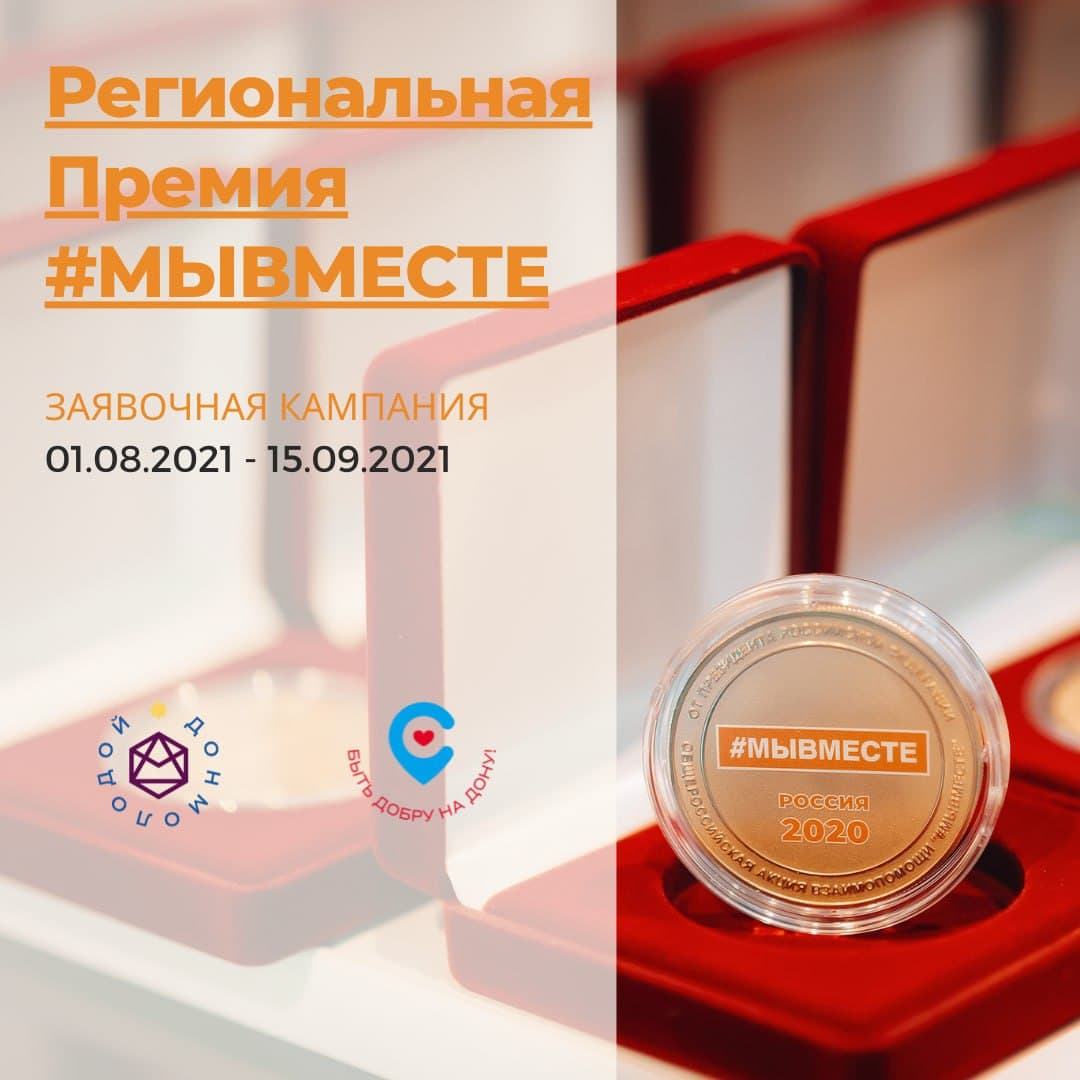 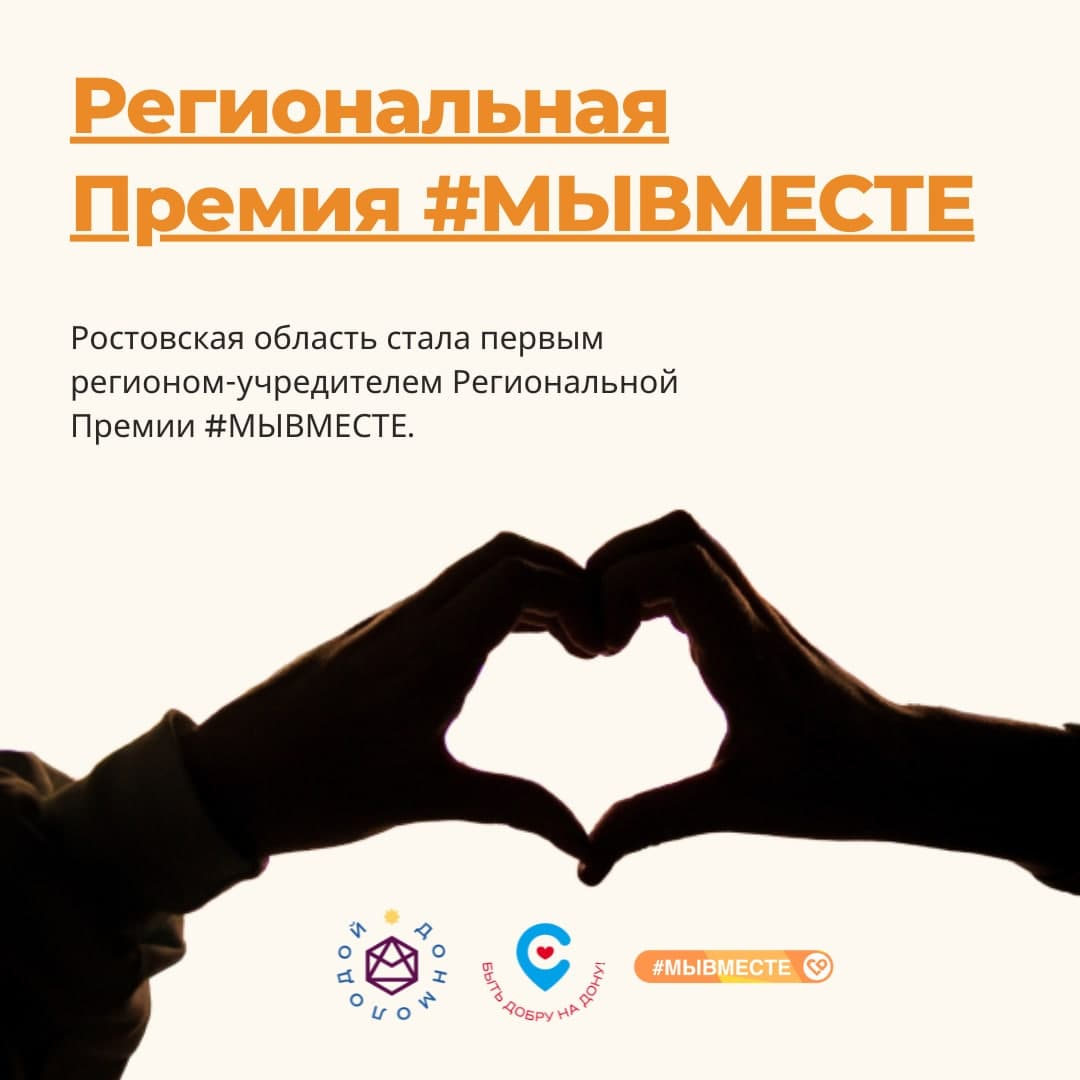 